Rent of the exhibition area includes the provision of temporary use (rent) of unequipped space in the pavilion (the rent includes the general protection of the pavilion and cleaning of the passages during the Exhibition). Electrical connection, other technical connections, buildings and equipment are not included in the cost of unequipped space and are ordered additionally. 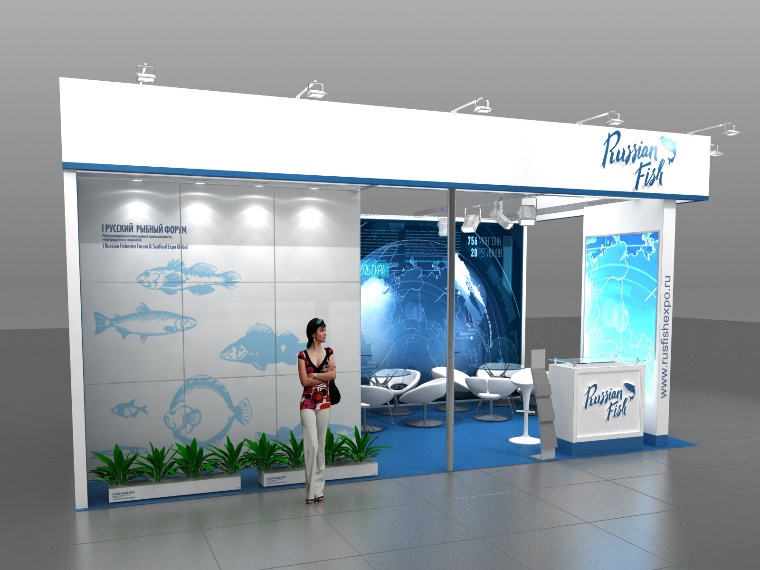 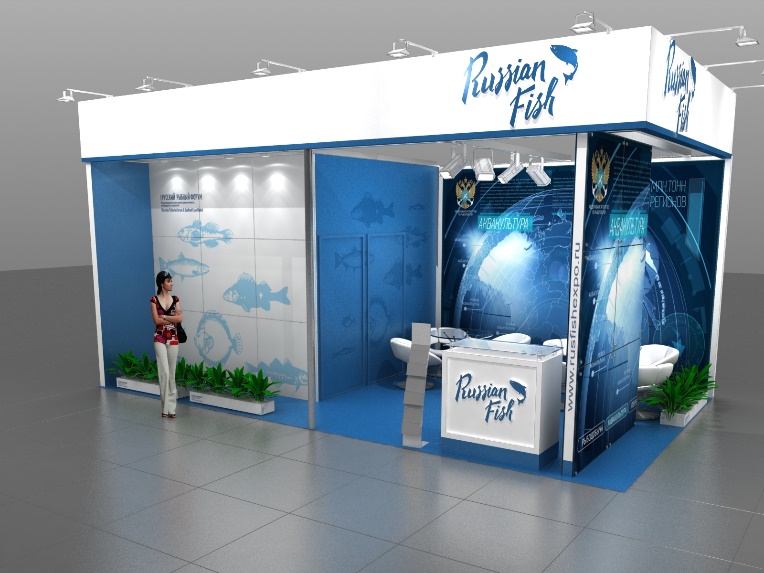 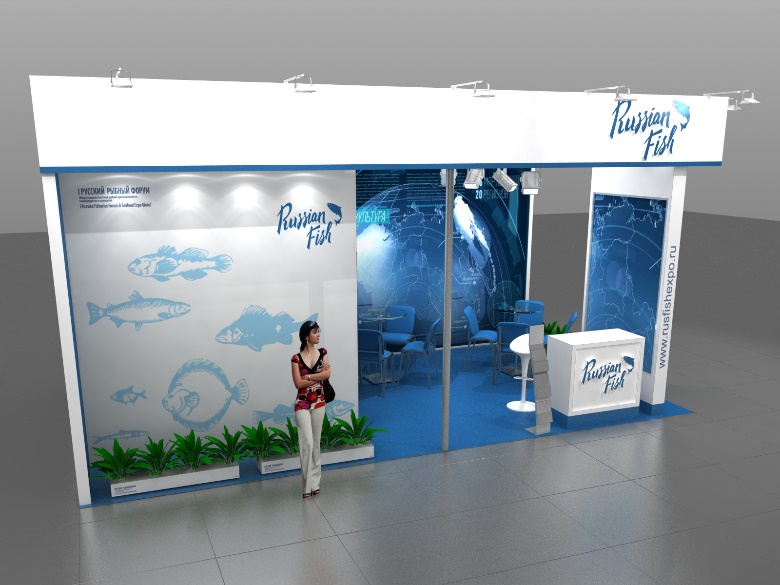 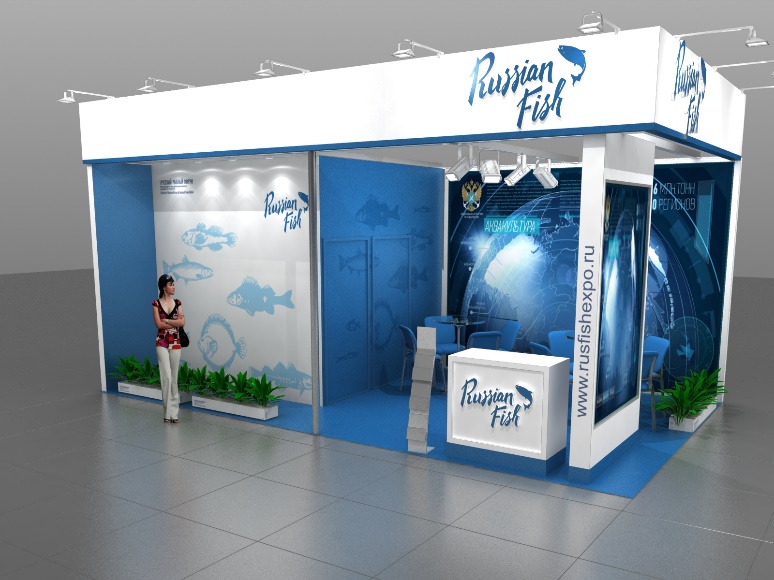 000